令和６年度府立夕陽丘高等学校（音楽科）特別選抜においてオンライン出願による出願を希望する皆さまへ大阪府教育委員会令和６年度大阪府立夕陽丘高等学校（音楽科）特別選抜では、従来の方法（紙媒体）による出願とオンライン出願システムによる出願のいずれかにより、出願をすることができます。オンライン出願システムを利用して出願する場合は、在籍する中学校等の校長先生から、出願締切日時までに、出願を承認してもらう必要があります。希望者は以下の内容をよく読み、在籍する中学校等の先生と相談しながら、出願をしてください。なお、オンライン出願システムに係る志願者等のマニュアルは、府教育庁のウェブページに掲載しています。　https://www.pref.osaka.lg.jp/kotogakko/gakuji-g3/１　　オンライン出願システムの利用について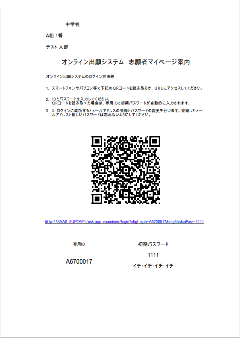 (1)　志願者は、在籍する中学校等から、オンライン出願システムを利用するための「マイページ案内」を受け取ってください。マイページ案内には、オンライン出願システムにログインするためのURL・ID・パスワードが記載されています。オンライン出願システムは令和６年１月12日（金）から利用できます。(2) 志願者は、在籍する中学校等が指定する期限までに、オンライン出願システムで、志願者情報の登録、入学検定料の納付、出願情報の登録を行ってください。志願者が出願データを登録した後、中学校等の先生が登録内容を確認するための時間が必要です。事前に必ず、中学校等の先生に、オンライン出願システムへの登録締切日時を確認してください。(3)　志願者は、在籍する中学校等に登録作業が完了したことを伝え、出願締切日時までに在籍する中学校等の校長から承認を得てください。出願状況は、オンライン出願システムのマイページの「出願状況」で確認できます。出願締切日時までに「在籍校校長承認済」または「出願完了」と表示されていることを確認してください。表示されていなければ、在籍する中学校等の先生に確認してください。(4)　出願後、府立夕陽丘高等学校より中学校等を通じて受験票が交付されます。学力検査及び実技検査の当日には、交付された受験票を持参してください。オンライン出願システムからダウンロードできる受験票を持参する必要はありません。２　　専攻実技で、声楽、管楽器及び打楽器を選択する志願者は、課題ｂの楽譜（写し）〔大きさはＡ４版〕を１部、府立夕陽丘高等学校に郵送してください。その際、次の(1)から(4)に留意してください。(1)　送付する楽譜の最終ページの裏面左下に、志願者名を記入してください。(2) 封筒は角２封筒とし、楽譜（写し）は折らずに封入してください。　　　また、楽譜（写し）はクリップで留めておいてください。(3)　楽譜は２月７日（水）必着で送付してください。送付先は次のとおりです。送付先　　〒543-0035　大阪府大阪市天王寺区北山町10-10大阪府立夕陽丘高等学校　事務室　行　　　　　　　　　　※封筒の表面左側に「楽譜在中」と記入すること。(4) 封筒の裏面には、志願者の住所、名前に加え、在籍する中学校名を記入してください。3　　その他(1)　得点開示及び答案開示について今年度はオンライン出願システムを利用した「学力検査及び調査書評定の得点開示」及び「答案開示」は行いません。「学力検査及び調査書評定の得点開示」については、府立夕陽丘高等学校から示される「保有個人情報の口頭等による即時提供制度」の案内を確認してください。また、「答案開示」については、令和６年４月１日以降に大阪府に対し保有個人情報の開示請求を行ってください。(2) 合格者発表及び入学料の納付について合格者発表はオンライン出願システム及び府立夕陽丘高等学校において行います。オンライン出願システムにより出願した合格者は、令和６年３月末までに、オンライン出願システムで入学料の納付を行ってください。